Mining Diamonds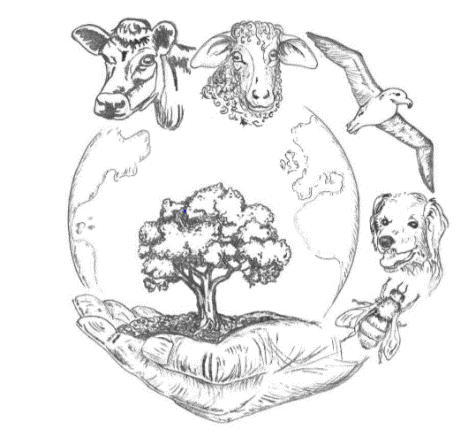 VPHA & AGV Spring Conference 202014th  March 2020, Leicester college courthttps://collegecourt.co.ukPOSTGRADUATE STUDENT POSTER COMPETITIONApplications are invited from post-graduate students: *Deadline for submission 1st March 2020*          Posters/talks may be in the following categories:For Conference Registration see separate registration form PostersNo bigger than A0 and ideally no smaller than A1A vertical display board will be providedThe posters that attract most attention in the above categories (the winning posters) may get a chance to present these to the audience in a Blitz talk! Blitz talkNo longer than 2-3 minutes, Max 3 slides with a brief outline of your topic together with the overall impact or perceived impact on humans, non-human animals and/or the environmentResources available to help making academic posters: https://libguides.ncl.ac.uk/acadaemicpostersPlease fill in the details below and send to Rhiannon Wood (rmw40@cam.ac.uk) and Peter Moore (petermoore333@gmail.com) with a photograph or hyperlink to a photograph. If you would like to discuss your topic or have any questions, please do not hesitate to contact us.Name and current affiliationContact details including emailTitle of poster/talkBrief outline of poster/talk